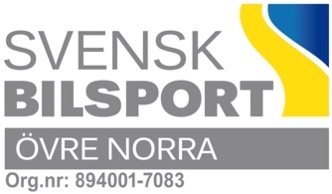 Mall för ansökan om ekonomiskt bidrag Denna mall har tagits fram för att underlätta vid ansökningar om ekonomiskt bidrag 
(s.k. äskning) från Övre Norra Bilsporförbundet.  Äskningar regleras av riktlinjer som 
finns att ladda hem på www.onbf.seSökande förening/kommitté:Kontaktperson: E-post: Telefon: Äskar följande belopp:Vad äskas för:Aktivitetens syfte:Datum för genomförande:Antal deltagare:Nyttan för distriktet:Intäkter:Kostnader:Resultat: Plan för återrapportering:Återrapportering senast: